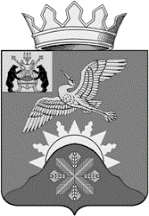 Российская ФедерацияНовгородская   областьАдминистрация   Батецкого МУНИЦИПАЛЬНОГО РАЙОНАКОМИТЕТ ОБРАЗОВАНИЯПРИКАЗот   30.04.2021                                                                                             № 72п. БатецкийВ соответствии с приказом Министерства образования Новгородской области от 23.04.2021 года № 449 «Об утверждении Порядка организации и проведения контрольных работ для обучающихся 9-х классов, осваивающих образовательные программы основного общего образования, в Новгородской области в 2021 году» (далее Порядок) и в целях организованного проведения контрольных работ для обучающихся 9-х классов ПРИКАЗЫВАЮ:Назначить Гаврилову О. А., заместителя председателя Комитета образования Администрации района, ответственным за организацию и проведение контрольных работ, в том числе за получение материалов контрольных работ по защищённому каналу связи и передачу их в общеобразовательные организации с соблюдением требований информационной безопасности (далее муниципальный координатор);Муниципальному координатору Гавриловой О. А.не ранее чем за три календарных дня до дня проведения контрольной работы с соблюдением требований к информационной безопасности получить от Регионального центра обработки информации (далее РЦОИ) по защищенным каналам связи зашифрованные задания контрольных работ (далее задания).не ранее чем за один календарный день до дня проведения контрольной обеспечить передачу заданий в общеобразовательные организации района с соблюдением требований к информационной безопасности на съёмных носителях или по защищенным каналам связи.не позднее 09.00 по местному времени в день проведения контрольной работы передать ответственным за проведение контрольных работ полученные от РЦОИ пароли заданиям.в день проведения контрольных работ передать полученные от РЦОИ критерии оценивания заданий с развернуты ответом комиссии по проверке;не позднее 17.00 в день завершения проверки передать в РЦОИ заполненные бланки ответов участников;Руководителям общеобразовательных организаций района организоватьдеятельность в соответствии с Порядком в рамках своей компетенции, в том числе:назначить ответственного за проведение контрольных работ в общеобразовательной организации (пункт 18 Порядка); подготовить места проведения (пункт 9-11, 14 Порядка); утвердить список лиц, привлекаемых к проведению контрольных работ (пункт 13 Порядка);утвердить состав комиссии по проверке работ вобщеобразовательной организации (возможно привлечение независимых экспертов); организовать передачу бланков участников контрольных работ в соответствии с графиком (приложение 2 Порядка);в день проведения контрольных работ в местах проведения необходимо обеспечить присутствие общественных наблюдателей.Утвердить форму заявления общественного наблюдателя (приложение 1); 5. Контроль за исполнением настоящего приказа оставляю за собой.Председатель комитета                                                              Т. В. НовиковаПриложение 1